   СОВЕТ   ДЕПУТАТОВМУНИЦИПАЛЬНОГО ОБРАЗОВАНИЯ «ВОТКИНСКИЙ РАЙОН»«ВОТКА ЁРОС»МУНИЦИПАЛ КЫЛДЫТЭТЫСЬ ДЕПУТАТЪЁСЛЭН КЕНЕШСЫР Е Ш Е Н И Е« 16»   апреля   2020  года                                                                                  №291г. Воткинск«О премировании Главымуниципального образования «Воткинский район  и Председателя Совета                 депутатов муниципального образования «Воткинский район»»          В  соответствии с Положением «О порядке стимулирования труда, выплаты  ежемесячной надбавки к должностному окладу за выслугу лет, выплаты ежемесячной надбавки к должностному окладу за особые условия исполнения полномочий в муниципальном районе, единовременного поощрения и материальной помощи выборному должностному лицу муниципального образования «Воткинский район»,  утвержденным решением Совета депутатов муниципального образования «Воткинский район» от 27.10.2011 года  № 482-2,           Совет депутатов муниципального образования «Воткинский район» РЕШАЕТ:1.Премировать    Прозорова Илью Петровича  - Главу муниципального образования «Воткинский район», в размере одного должностного оклада в связи с празднованием   Дня местного самоуправления.           2. Премировать    Назарова Михаила Алексеевича  - Председателя Совета депутатов муниципального образования «Воткинский район», в размере одного должностного оклада в связи с празднованием   Дня местного самоуправления.          3.Решение вступает в силу со дня  его принятия.Председатель Совета депутатовмуниципального образования«Воткинский район»                                                                                        М.А.Назаровг. Воткинск«16 » апреля 2020 года№ 291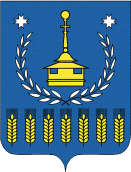 